от 25.12.2019  № 152-рО мерах по администрированию доходов, поступающих в бюджет Волгограда из бюджета Волгоградской области в 2019 году в форме дотации бюджету городского округа город-герой Волгоград на поддержку мер по обеспечению сбалансированности местных бюджетов для решения отдельных вопросов местного значения исходя из динамики собственных ресурсов по итогам 11 месяцев 2019 годаВ соответствии с Бюджетным кодексом Российской Федерации, в целях реализации постановления Администрации Волгоградской области от 24 декабря 2019 г. № 676-п «О предоставлении в 2019 году дотаций бюджетам муниципальных районов (городских округов) Волгоградской области на поддержку мер по обеспечению сбалансированности местных бюджетов для решения отдельных вопросов местного значения исходя из динамики собственных ресурсов по итогам 11 месяцев 2019 года», соглашения о предоставлении в 2019 году дотации бюджету городского округа город-герой Волгоград на поддержку мер по обеспечению сбалансированности местных бюджетов для решения отдельных вопросов местного значения исходя из динамики собственных ресурсов по итогам 11 месяцев 2019 года от 24 декабря 2019 г. № 555/19, заключенного между комитетом финансов Волгоградской области и администрацией Волгограда (далее – соглашение о предоставлении дотации), руководствуясь статьями 7, 39 Устава города-героя Волгограда:1. Утвердить прилагаемый Порядок взаимодействия структурных подразделений администрации Волгограда при расходовании в 2019 году средств бюджета Волгограда, источником финансового обеспечения которых является предоставляемая в 2019 году дотация бюджету городского округа город-герой Волгоград на поддержку мер по обеспечению сбалансированности местных бюджетов для решения отдельных вопросов местного значения исходя из динамики собственных ресурсов по итогам 11 месяцев 2019 года (далее – дотация).2. Департаменту финансов администрации Волгограда как главному администратору доходов бюджета Волгограда обеспечить реализацию бюджетных полномочий главного администратора доходов бюджета Волгограда, поступающих в виде дотации.3. Определить департамент по образованию администрации Волгограда главным распорядителем средств бюджета Волгограда по использованию дотации и направить средства дотации на предоставление субсидий муниципальным образовательным учреждениям в сфере общего и дошкольного образования на обеспечение выполнения муниципального задания (в части оплаты коммунальных услуг за электроэнергию) и на иные цели (на обеспечение оплаты кредиторской задолженности, сложившейся в 2017–2019 годах за организацию питания обучающихся в муниципальных общеобразовательных и дошкольных образовательных учреждениях).4. Настоящее распоряжение вступает в силу со дня его подписания, распространяет свое действие на правоотношения, возникшие с 24 декабря 2019 г., и подлежит официальному опубликованию.5. Контроль за исполнением настоящего распоряжения возложить
на первого заместителя главы Волгограда Пешкову И.С.Глава Волгограда                                                                                                                  В.В.ЛихачевУТВЕРЖДЕНраспоряжениемадминистрации Волгоградаот 25.12.2019  № 152-рПОРЯДОКвзаимодействия структурных подразделений администрации Волгограда при расходовании в 2019 году средств бюджета Волгограда, источником финансового обеспечения которых является предоставляемая в 2019 году дотация бюджету городского округа город-герой Волгоград на поддержку мер по обеспечению сбалансированности местных бюджетов для решения отдельных вопросов местного значения исходя из динамики собственных ресурсов по итогам 11 месяцев 2019 года1. Настоящий Порядок определяет порядок взаимодействия структурных подразделений администрации Волгограда, территориальных управлений департамента по образованию администрации Волгограда, муниципальных образовательных учреждений Волгограда в сфере общего и дошкольного образования при учете и расходовании в 2019 году средств бюджета Волгограда, источником финансового обеспечения которых является дотация бюджету городского округа город-герой Волгоград на поддержку мер по обеспечению сбалансированности местных бюджетов для решения отдельных вопросов местного значения исходя из динамики собственных ресурсов по итогам 11 месяцев 2019 года (далее – дотация).2. Средства, поступающие в виде дотации, учитываются в доходах бюджета Волгограда.3. При поступлении в доход бюджета Волгограда средств дотации департамент финансов администрации Волгограда (далее – департамент финансов) как администратор соответствующих доходов бюджета Волгограда осуществляет зачисление средств дотации на лицевые счета департамента по образованию администрации Волгограда и территориальных управлений департамента по образованию администрации Волгограда, открытые в департаменте финансов, в соответствии с лимитами бюджетных обязательств.4. Территориальные управления департамента по образованию администрации Волгограда принимают бюджетные обязательства путем заключения с муниципальными образовательными учреждениями Волгограда в сфере общего и дошкольного образования, являющимися муниципальными бюджетными учреждениями Волгограда (далее – учреждения), соглашения о порядке и условиях предоставления субсидии на иные цели и (или) соглашения о предоставлении субсидии на финансовое обеспечение выполнения муниципального задания (далее – соглашения).5. Санкционирование и дальнейшая оплата денежных обязательств территориальных управлений департамента по образованию администрации Волгограда осуществляются в пределах принятых к учету бюджетных и денежных обязательств в порядке, установленном департаментом финансов.6. Санкционирование и дальнейшая оплата денежных обязательств учреждений осуществляются в порядке, установленном департаментом финансов и законодательством Российской Федерации. 7. Учреждения принимают обязательства в пределах субсидии на финансовое обеспечение выполнения муниципального задания и (или) субсидии на иные цели, предусмотренных соглашениями.8. Оплата целевых расходов учреждений по муниципальным контрактам, договорам производится в пределах принятых на учет обязательств в порядке, установленном департаментом финансов и законодательством Российской Федерации.9. Департамент финансов формирует отчет об использовании дотации для представления в комитет финансов Волгоградской области в порядке, сроки и по формам, установленным соглашением о предоставлении в 2019 году дотации бюджету городского округа город-герой Волгоград на поддержку мер по обеспечению сбалансированности местных бюджетов для решения отдельных вопросов местного значения исходя из динамики собственных ресурсов по итогам 11 месяцев 2019 года от 24 декабря 2019 г. № 555/19, заключенным между комитетом финансов Волгоградской области и администрацией Волгограда.Департамент финансовадминистрации Волгограда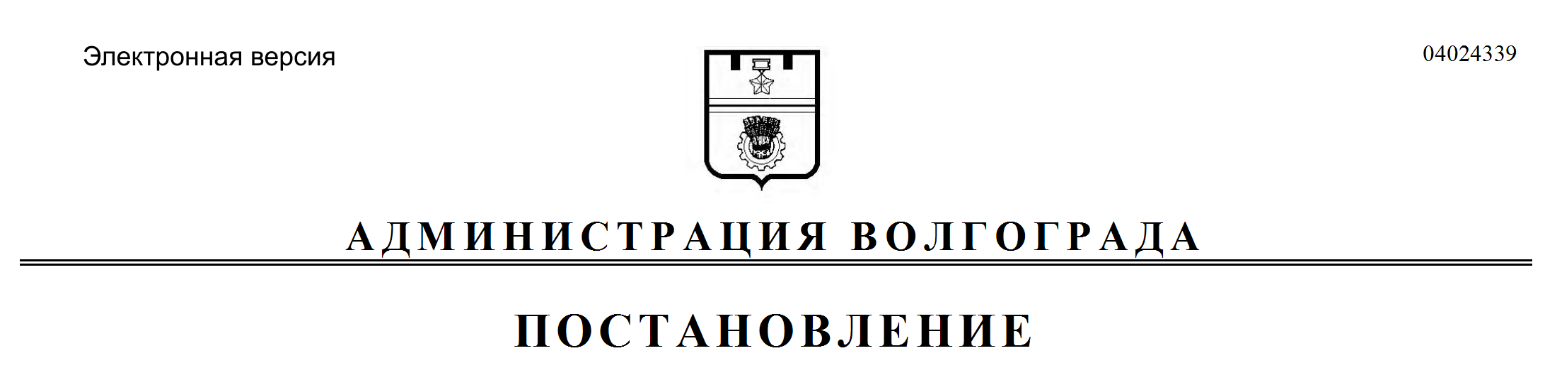 РАСПОРЯЖЕНИЕ